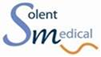 Community Fibroscan ServiceSolent Medical Services have been running the Community Fibroscan Service since January 2020, working closely with UHSFT Hepatology. The service offers primary care direct access to diagnostic and specialist management advice in the Community to promote earlier detection of liver disease, increase knowledge of liver disease in primary care and reduce routine referrals into acute Hepatology services.The referral criteria for this service is for patients age 18 and over with an ELF test score > 9.5 and negative NILS - Non-invasive Liver Screen consisting of Autoantibodies, Immunoglobulins, Hepatitis screen and Ferritin.  A batch request is available on ICE, listed under ‘test panels’ and ‘primary care liver screen’.Referrals can be made via ERS – Service: 7957165 Community Healthcare - Prevention and Screening, or by email. There is a New Fibroscan Referral Form (V3), available via Ardens Clinics currently run from Newtown Clinic in Southampton. Our team will review and interpret the results, which will be discussed with the patient and if appropriate will include a brief lifestyle intervention.   If the results of the scan show that further investigation is needed, we will refer the patient directly onto UHS Hepatology.If no further intervention is needed, the patient will be discharged back to Primary Care with a recommendation for a further scan in 3 years.  Details of the appointment including the scan results and outcomes will be sent to the GP.